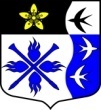 ЛЕНИНГРАДСКАЯ ОБЛАСТЬЛУЖСКИЙ МУНИЦИПАЛЬНЫЙ РАЙОНСОВЕТ ДЕПУТАТОВ ТОРКОВИЧСКОГО СЕЛЬСКОГО ПОСЕЛЕНИЯ                                                            4 созыв                                                  РЕШЕНИЕот 29 июня 2023 г.   № 176«О внесении изменений в решение Советадепутатов муниципального образования Торковичское сельское поселение от 27.11.2019 № 22  «Об установлении  земельного налога на территории Торковичского сельского поселения Лужского муниципального  района Ленинградской области» В соответствии с Федеральным законом от 06.10.2003 № 131-ФЗ «Об общих принципах организации местного самоуправления в РФ», Налоговым кодексом Российской Федерации, на основании Устава муниципального образования Торковичское сельское поселение, совет депутатов Торковичского сельского поселения  РЕШИЛ: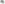 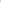    1.Внести в решение Совета депутатов муниципального образования Торковичское сельское поселение от 27.11.2019 года № 22 «Об установлении  земельного налога на территории Торковичского сельского поселения Лужского муниципального района Ленинградской области»  изменение, дополнив пункт 3 абзацем следующего содержания:«-организации, включенные в сводный реестр организаций оборонно-промышленного комплекса».   2.Настоящее решение подлежит официальному опубликованию на официальном сайте администрации в сети Интернет. 3. Настоящее решение вступает в силу с 1 января 2024 года.   Глава муниципального образования   Торковичское  сельское поселение                                            Н.А. Грауль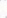 